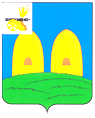 А Д М И Н И С Т Р А Ц И ЯСЫРОКОРЕНСКОГО СЕЛЬСКОГО ПОСЕЛЕНИЯРОСЛАВЛЬСКОГО РАЙОНА СМОЛЕНСКОЙ ОБЛАСТИП О С Т А Н О В Л Е Н И Еот 25.03.2022 г.  № 23Об утверждении Порядка принятия решений о разработке муниципальных программ, их формирования и реализацииВ соответствии со статьей 179 Бюджетного кодекса Российской Федерации, Федеральным  законом от  6 октября 2003 г.  № 131-Ф3 «Об общих принципах организации местного самоуправления в Российской Федерации», Уставом Сырокоренского сельского поселения Рославльского района Смоленской области,  в целях совершенствования программно-целевого принципа организации бюджетного процессаАдминистрация Сырокоренского сельского поселения Рославльского района Смоленской областип о с т а н о в л я е т:1. Утвердить прилагаемый Порядок принятия решений о разработке муниципальных программ, их формирования и реализации.2. Настоящее постановление вступает в силу со дня его подписания и применяется к правоотношениям, возникшим с 1 января 2022 года.3. Установить, что реализация муниципальных программ, начиная с 2022 года, осуществляется в соответствии с Порядком принятия решений о разработке муниципальных программ, их формирования и реализации, утвержденным настоящим постановлением.4. Настоящее постановление подлежит размещению на официальном сайте Администрации Сырокоренского сельского поселения Рославльского района Смоленской области в информационно-телекоммуникационной сети «Интернет».5. Контроль исполнения настоящего постановления оставляю за собой.Глава муниципального образованияСырокоренского сельского поселенияРославльского района Смоленской области                                         Е.И. Хаченкова УТВЕРЖДЕНО                                                                                                                                                                               постановлением Администрации                                                                                                                                                                               Сырокоренского сельского поселения                                                                                                                                                                   Рославльского района Смоленской области                                                                                                                                                                               от 25.03.2022 № 23ПОРЯДОКпринятия решений о разработке муниципальных программ, их формирования и реализации  1.Общие положенияНастоящий Порядок определяет правила принятия решений о разработке муниципальных программ  Сырокоренского сельского поселения Рославльского района Смоленской области  (далее – муниципальная программа), последовательность действий на каждом этапе процесса формирования и реализации муниципальных программ.2. Основные понятия, используемые в настоящем Порядке2.1. Для целей настоящего Порядка используются следующие понятия:- муниципальная программа – документ стратегического планирования, содержащий комплекс планируемых мероприятий, взаимоувязанных по задачам, срокам осуществления, исполнителям и ресурсам, обеспечивающих наиболее эффективное достижение приоритетов, целей и решение задач социально-экономического развития  Сырокоренского сельского поселения Рославльского района Смоленской области;- структурные элементы муниципальной программы (далее - структурные элементы)- реализуемые в составе муниципальной программы региональные проекты, комплексы процессных мероприятий, а также включаемые при необходимости отдельные мероприятия, направленные на проведение аварийно-восстановительных работ, и иных мероприятий, связанных с ликвидацией последствий стихийных бедствий и  других чрезвычайных ситуаций в текущем финансовом году (далее - отдельные мероприятия);- комплекс процессных мероприятий - группа скоординированных мероприятий, имеющих общую целевую ориентацию и направленных на выполнение функций и решение текущих задач Администрации  Сырокоренского сельского поселения Рославльского района Смоленской области  (далее –Администрация), реализуемых непрерывно либо на периодической основе;- ответственный исполнитель муниципальной программы – Администрация, отвечающая за разработку и реализацию муниципальной программы, координирующий деятельность исполнителя региональных проектов, комплексов процессных мероприятий  и отдельных мероприятий муниципальной программы, а также участников  муниципальной программы;- исполнитель региональных проектов, комплексов процессных мероприятий  и отдельных мероприятий муниципальной программы - Администрация, отвечающая за реализацию муниципальной программы;- участники муниципальной программы - Администрация, иные муниципальные учреждения и организации, участвующие в реализации региональных проектов и комплексов процессных мероприятий в составе муниципальной программы;-  цель муниципальной программы - социальный, экономический или иной общественно значимый или общественно понятный эффект от реализации муниципальной программы на момент окончания реализации данной муниципальной программы;- задача структурного элемента муниципальной программы - итог деятельности, направленный на достижение изменений в социально-экономической сфере;- показатель муниципальной программы – количественно измеримый показатель, характеризующий достижение целей муниципальной программы и отражающий конечные общественно значимые социально-экономические эффекты от реализации муниципальной программы.2.2. Иные понятия и термины, используемые в настоящем Порядке, применяются в значениях, установленных федеральным и областным законодательством.3. Структура муниципальной программы3.1. Муниципальная программа в качестве структурных элементов содержит региональные проекты, в совокупности составляющие проектную часть муниципальной программы, а также комплексы процессных мероприятий и отдельные мероприятия (при необходимости).3.2. Муниципальная программа должна содержать (в указанной последовательности):- текстовую часть (стратегические приоритеты в сфере реализации муниципальной программы);- паспорт муниципальной программы;- сведения о региональных и ведомственных проектах;- паспорта комплексов процессных мероприятий;- сведения о финансировании структурных элементов муниципальной программы;- оценку применения мер муниципального регулирования в части налоговых льгот, освобождений и иных преференций по налогам и сборам в сфере реализации муниципальной программы.3.3. При наличии методических рекомендаций по разработке муниципальной программы, утвержденных региональными, федеральными органами исполнительной власти, в структуру муниципальной программы могут также входить разделы в соответствии с требованиями указанных методических рекомендаций.4. Требования к содержанию муниципальной программы4.1. Муниципальная  программа  разрабатывается на срок не менее 3 лет.4.2. Паспорт муниципальной программы.Составляется по форме согласно приложению № 1  к настоящему Порядку.4.2.1. В разделе «Основные положения» паспорта муниципальной программы отражается основная информация о муниципальной программе: сведения об ответственном исполнителе, период реализации, цели муниципальной программы, объемы финансового обеспечения за весь период реализации.В паспорте указывается период реализации муниципальной программы. В случае если предполагается поэтапная реализация муниципальной  программы, должны быть описаны ее этапы:- с начала реализации муниципальной программы, разработанной в соответствии с Порядком принятия решения о разработке муниципальных программ, их формирования и реализации, утвержденным постановлением Администрации Сырокоренского сельского поселения Рославльского района Смоленской области от 10.11.2017 № 57 и до момента начала реализации муниципальной программы в соответствии с настоящим Порядком;- с начала реализации муниципальной программы в соответствии с настоящим Порядком и до окончания ее реализации.Формулировка цели муниципальной программы должна быть краткой и ясной и не должна содержать специальных терминов, указаний на иные цели или результаты, которые являются следствием достижения самой цели, а также описание путей, средств и методов достижения цели.4.2.2. В разделе «Показатели муниципальной программы» паспорта муниципальной программы должны быть включены:- показатели  из перечня показателей для оценки эффективности деятельности органов местного самоуправления муниципальных, городских округов и муниципальных районов, утвержденные Указом Президента Российской Федерации от 28 апреля 2008 г. № 607, Постановлением  Правительства РФ от 17 декабря 2012 г. №1317 «О мерах по реализации Указа Президента Российской Федерации от 28 апреля 2008 г. № 607 «Об оценке эффективности деятельности органов местного самоуправления муниципальных, городских округов и муниципальных районов и подпункта «и» пункта 2 Указа Президента Российской Федерации от 7 мая 2012 г. № 601 «Об основных направлениях совершенствования системы государственного управления»;- основные и дополнительные показатели региональных проектов, реализация которых предусмотрена в муниципальной программе, относящиеся к сфере реализации муниципальной программы. Если финансирование на реализацию регионального проекта предусмотрено в нескольких муниципальных программах, то распределение основных показателей регионального проекта между муниципальными программами осуществляется ответственным исполнителем муниципальной программы.Количество показателей муниципальной программы определяется исходя из необходимости и достаточности для оценки достижения целей муниципальной программы. Показатели муниципальной программы должны соответствовать следующим требованиям:- количественно (в процентах, долях, условных единицах и т.д.) характеризовать ход реализации и достижение цели муниципальной программы;- отражать специфику развития соответствующей сферы социально-экономического развития, на решение которой направлена реализация муниципальной программы;- иметь запланированные по годам реализации муниципальной программы количественные значения с отражением данных базового периода и планового периода;- определяться на основе данных государственного статистического наблюдения, в том числе в разрезе поселений, входящих в состав муниципального района (при необходимости) ведомственной информации с представлением сведений об утвержденных формах отчетности, результатов опросов (изучения общественного мнения) или рассчитываться по утвержденным методикам. Сведения об источниках получения информации о значениях показателей и(или) методика расчета показателя приводится в приложении к паспорту муниципальной программы.4.2.3. В разделе «Структура муниципальной программы» паспорта муниципальной программы  приводится информация о реализуемых в составе муниципальной программы региональных проектах, комплексах процессных мероприятий, а также при необходимости об отдельных мероприятиях.В отношении каждого  структурного элемента  муниципальной программы указываются задачи, решение которых обеспечивается реализацией  данного структурного элемента. В отношении региональных проектов в обязательном порядке приводятся общественно значимые результаты  и (или) задачи, не являющиеся общественно значимыми результатами.Каждый структурный элемент и каждая задача структурного элемента должны быть связаны хотя бы с одним показателем муниципальной программы. 4.2.4. В разделе «Финансовое обеспечение муниципальной  программы» паспорта муниципальной программы  планирование финансового обеспечения муниципальной программы осуществляется по годам ее реализации с указанием источников финансирования.Объем финансирования указывается в тысячах рублей с точностью до одного знака после запятой.4.3. Раздел 1. Стратегические приоритеты в сфере реализации муниципальной программы.В рамках оценки текущего состояния соответствующей сферы социально-экономического развития приводится анализ ее действительного состояния, включая выявление основных проблем, прогноз развития сферы реализации муниципальной программы.Анализ действительного состояния сферы реализации муниципальной программы должен включать в себя характеристику итогов реализации государственной политики в данной сфере, выявление потенциала развития анализируемой сферы и существующих ограничений в сфере реализации муниципальной  программы.Характеристика текущего состояния сферы реализации муниципальной программы может содержать основные показатели уровня развития соответствующей сферы социально-экономического развития.Рекомендуемый объем раздела - не более 10 страниц машинописного текста.4.4. Раздел 2. Сведения о региональных проектах.  Составляется по форме согласно приложению № 2 к настоящему Порядку.В случае если в составе муниципальной программы предусмотрено финансирование по нескольким региональным проектам, то в отношении каждого регионального проекта заполняются отдельные сведения.В подразделе «Значения результатов регионального проекта» данного раздела отражаются сведения только по тем результатам, финансирование которых предусмотрено в рамках данной муниципальной программы.4.5. Раздел 3. Паспорта комплексов процессных мероприятий. Раздел заполняется по форме согласно приложению № 3 к настоящему Порядку. Если в муниципальной программе предусмотрено несколько комплексов процессных мероприятий, то для каждого комплекса процессных мероприятий разрабатывается свой паспорт.Мероприятия комплекса процессных мероприятий не должны дублировать мероприятия других комплексов процессных мероприятий муниципальной программы.В каждом комплексе процессных мероприятий должно быть предусмотрено не менее одного показателя, за исключением комплекса процессных мероприятий, включающего мероприятия по обеспечению деятельности (содержанию) ответственного исполнителя муниципальной  программы.4.7. Раздел 4. Оценка применения мер регулирования органами местного самоуправления в части налоговых льгот, освобождений и иных преференций по налогам и сборам в сфере реализации муниципальной программы составляется по форме согласно приложению № 6 к настоящему Порядку.Данный раздел также должен содержать сведения о налоговых расходах, которыми являются выпадающие доходы бюджета  Сырокоренского сельского поселения Рославльского района Смоленской области, обусловленные налоговыми льготами, освобождениями и иными преференциями по налогам и сборам, предусмотренными законодательством в качестве мер муниципальной поддержки, с указанием наименования каждой налоговой льготы, вида налога, по которому предоставлена налоговая льгота, цели (целей) введения и периода действия налоговой льготы, фактического объема налогового расхода за отчетный год, оценки объема налогового расхода за текущий год, прогноза объема налогового расхода на очередной финансовый год и плановый период, целевого показателя (индикатора) налогового расхода, оказывающего влияние на достижение целей муниципальной программы.4.8. Раздел 5. Сведения о финансировании структурных элементов муниципальной программы. Раздел составляется по форме согласно приложению  № 4 к настоящему Порядку. 5. Основание и этапы разработки муниципальной программы5.1. Разработка муниципальных программ осуществляется на основании перечня муниципальных программ, который утверждается распоряжением Администрации.5.2. Проект перечня муниципальных программ формируется Администрацией с учетом документов стратегического характера, принятых на федеральном, областном, муниципальном уровне  и  на уровне муниципального образования Сырокоренского сельского поселения Рославльского района Смоленской области.5.3. Внесение изменений в перечень муниципальных программ осуществляется распоряжением Администрации.5.4. Перечень муниципальных программ содержит:- наименование муниципальной программы;- наименование ответственного исполнителя муниципальной программы.5.5. На основании утвержденного перечня муниципальных программ Администрация в срок до 15 сентября года, предшествующего планируемому году формирует проект муниципальной программы в соответствии с разделом 4 настоящего Порядка.5.6. Проекты муниципальных программ по результатам независимой экспертизы могут направляться на доработку.5.7. Направленный на доработку проект подлежит доработке и повторному рассмотрению  рабочей группой.5.8. Одобренные рабочей группой проекты муниципальных программ направляются ответственному исполнителю для  подготовки проекта постановления Администрации Сырокоренского сельского поселения Рославльского района Смоленской области об утверждении муниципальной программы.5.9. Муниципальные программы, планируемые к реализации на очередной финансовый год и плановый период утверждаются в срок не позднее  1 ноября предшествующего планируемому году.5.10. Администрация осуществляет внесение изменений в муниципальную программу. 5.11. В случае внесения изменений в муниципальную программу Глава муниципального образования в течение 5 рабочих дней рассматривает проект нормативного правового акта на соответствие приоритетам социально-экономического развития сельского поселения; соответствие структурных элементов муниципальной программы  заявленным целям.По итогам рассмотрения и в случае одобрения, проект нормативного правового акта по внесению изменений в муниципальную программу подписывается Главой муниципального образования.5.12. В целях обеспечения открытости и доступности информации    ответственный исполнитель муниципальной программы в течение 3 календарных дней после утверждения муниципальной программы (изменений в муниципальную программу и актуальные редакции) обеспечивает размещение муниципальной программы (изменений в муниципальную программу) на официальном сайте Администрации Сырокоренского сельского поселения Рославльского района Смоленской области в  информационно-телекоммуникационной сети Интернет.5.13. Муниципальные программы подлежат приведению в соответствие с решениями Совета депутатов Сырокоренского сельского поселения Рославльского района Смоленской области о бюджете на очередной финансовый год и плановый период не позднее трех месяцев со дня вступления его в силу.5.14. Администрация обеспечивает размещение муниципальной программы (изменений в муниципальную программу) в сети «Интернет» в государственной автоматизированной системе «Управление» (далее - ГАС «Управление»).6. Финансовое обеспечениереализации муниципальных программ6.1. Финансовое обеспечение реализации муниципальной программы осуществляется за счет бюджетных ассигнований бюджета  Сырокоренского сельского поселения Рославльского района Смоленской области, привлеченных средств федерального, областного бюджетов и внебюджетных средств.6.2. Объем финансового обеспечения на реализацию муниципальной программы подлежит ежегодному уточнению в рамках  подготовки проекта решения Совета депутатов  Сырокоренского  сельского поселения Рославльского  района Смоленской области о бюджете  Сырокоренского сельского поселения Рославльского района Смоленской области на очередной  финансовый год и плановый период.7. Управление и контроль за  реализацией муниципальной программы7.1. Муниципальная программа подлежит ежегодной корректировке в части объемов финансирования и значений целевых показателей на очередной финансовый год и плановый период, а также плана реализации муниципальной программы на очередной финансовый год и плановый период.7.2. Управление и контроль за реализацией муниципальной программы осуществляется путем формирования сведений о выполнении плана реализации и целевых показателей муниципальной программы за 6 месяцев, 9 месяцев, годового отчета о ходе реализации и оценки эффективности муниципальной программы (далее – годовой отчет). Годовой отчет предусматривает сведения о реализации структурных элементов муниципальной программы за 12 месяцев.
7.3. Ответственный исполнитель муниципальной программы за 6 месяцев, 9 месяцев  готовит до 25 числа месяца, следующим за отчетным периодом сведения о выполнении плана реализации и целевых показателей муниципальной программы по форме согласно приложению №5 к настоящему Порядку с приложением пояснительной записки о выполнении плана реализации и целевых показателей за отчетный период с указанием причин, повлиявших на не достижение плановых значений показателей (при невыполнении показателей). 
7.4. Показатели для сведений о реализации структурных элементов муниципальной программы  формируются Администрацией ежегодно с разбивкой за 6 месяцев, 9 месяцев, 12 месяцев на основе показателей муниципальной программы, показателей реализации комплекса процессных мероприятий, значений результатов региональных и ведомственных проектов, иных показателей, предложенных ответственным исполнителем  муниципальной программы.7.5. Ежегодно ответственный исполнитель муниципальной программы в срок до 1 марта года, следующего за отчетным, подготавливает годовой отчет и направляет его Главе муниципального образования.7.6. В случае отсутствия по состоянию на 1 марта года, следующего за отчетным, данных государственного статистического наблюдения о достижении плановых значений целевых показателей муниципальной программы и подпрограмм и (или) показателей основных мероприятий муниципальной программы и подпрограмм ответственный исполнитель муниципальной программы в срок до 1 мая года, следующего за отчетным, направляет дополнительную информацию к годовому отчету о достижении плановых значений указанных показателей.7.7. Годовой отчет должен содержать информацию:- о достижении уровня плановых значений целевых показателей муниципальной программы и подпрограмм;- о достижении уровня плановых значений показателей основных мероприятий муниципальной программы и подпрограмм;- о финансировании муниципальной программы.7.8. Пакет документов годового отчета включает в себя:- пояснительную записку, объясняющую особенность проведения оценки эффективности реализации муниципальной программы. В случае невыполнения целевого показателя пояснять причины, повлиявшие на его невыполнение, в случае недоосвоения средств указывать причины недоосвоения;- сведения о выполнении плана реализации и целевых показателей муниципальной программы по форме согласно приложению № 5 к настоящему Порядку;- расчет оценки эффективности муниципальной программы в соответствии с таблицей № 1 Методики оценки эффективности реализации муниципальных программ.7.9. Оценка эффективности реализации муниципальной программы осуществляется в соответствии с Порядком проведения оценки эффективности реализации муниципальных программ.Полномочия ответственного исполнителя муниципальной программы, соисполнителей и участников муниципальных программ 8.1. Ответственный исполнитель муниципальной программы:- организует разработку и обеспечивает реализацию муниципальной программы, ее согласование с соисполнителями;- координирует деятельность соисполнителей в рамках подготовки проекта муниципальной программы;- организует работу по привлечению средств из всех источников для финансирования структурных элементов муниципальной программы;- запрашивает у соисполнителей и участников муниципальной программы информацию, необходимую для проведения мониторинга реализации и оценки эффективности муниципальной программы и подготовки годового отчета;- подготавливает годовой отчет; - выполняют иные функции, предусмотренные настоящим Порядком.8.2. Соисполнители муниципальной программы:- обеспечивают согласование проекта муниципальной программы  с участниками муниципальной программы в части структурных элементов, в реализации которых предполагается их участие;- обеспечивают совместно с участниками муниципальной программы реализацию включенных в муниципальную программу региональных проектов, ведомственных проектов и комплекса процессных мероприятий;- представляют ответственному исполнителю информацию, необходимую для проведения оценки эффективности муниципальной программы  и подготовки годового отчета;- запрашивают у участников муниципальной программы информацию, необходимую для подготовки ответов на запросы ответственного исполнителя, а также информацию, необходимую для проведения мониторинга реализации и оценки эффективности муниципальной программы и подготовки годового отчета;- выполняют иные функции, предусмотренные настоящим Порядком.8.3. Участники муниципальной программы:- обеспечивают реализацию отдельных мероприятий региональных проектов, ведомственных проектов и комплекса процессных мероприятий, в реализации которых предполагается их участие;- представляют ответственному исполнителю и соисполнителю информацию, необходимую для осуществления мониторинга реализации муниципальной программы, оценки ее эффективности;- выполняют иные функции, предусмотренные настоящим Порядком.Приложение № 1к Порядку принятия решения о разработке муниципальных программ, их формирования и реализации Форма  П А С П О Р Тмуниципальной программы_____________________________________________ (наименование муниципальной программы)Основные положения2. Показатели муниципальной программы3. Структура муниципальной программы* - Указывается наименование показателя муниципальной программы, на достижение которого направлена задача.4.  Финансовое обеспечение муниципальной программыПриложение к паспорту муниципальной программы «Наименование»СВЕДЕНИЯ о показателях муниципальной программы                                                                                         Приложение № 2к Порядку принятия решения о разработке муниципальных программ, их формирования и реализации Форма   СВЕДЕНИЯо региональных проектах СВЕДЕНИЯо региональном проекта_______________________________________________ (наименование регионального проекта) 1. Общие положения2. Значения результатов регионального проекта Приложение № 3к Порядку принятия решения о разработке муниципальных программ, их формирования и реализации   Форма ПАСПОРТАкомплексов процессных мероприятийПАСПОРТкомплекса процессных мероприятий_________________________________________(наименование комплекса процессных мероприятий) 1. Общие положения2. Показатели реализации комплекса процессных мероприятий Приложение №4к Порядку принятия решения о разработке муниципальных программ, их формирования и реализации   ФормаОЦЕНКАприменения мер муниципального регулирования в части налоговых льгот, освобождений и иных преференций по налогам и сборам в сфере реализации  муниципальной программы________________________________________________(наименование муниципальной программы)Приложение № 5к Порядку принятия решения о разработке областных государственных программ, их формирования и реализации   ФормаСВЕДЕНИЯо финансировании структурных элементов муниципальной программы__________________________________________(наименование муниципальной программы)Приложение №6к Порядку принятия решения о разработке муниципальных программ, их формирования и реализации ФормаОтветственный исполнитель 
муниципальной программы Период реализации муниципальной программыЦель муниципальной программы Объемы финансового обеспечения за весь период реализации (по годам реализации и в разрезе источников финансирования на очередной финансовый год и первый, второй годы планового периода)общий объем финансирования составляет ___тыс. рублей, из них:год начала реализации программы - отчетный финансовый год –  всего ____тыс. рублей;очередной финансовый год  – всего ___тыс. рублей, из них:средства федерального бюджета – ____тыс. рублей;средства областного бюджета –____тыс. рублей;средства местных бюджетов - ____ тыс. рублей;средства внебюджетных источников – ____тыс. рублей;1- й год планового периода  – _____ тыс. рублей, из них:средства федерального бюджета – ____тыс. рублей;средства областного бюджета –____тыс. рублей;средства местных бюджетов - ____ тыс. рублей;средства внебюджетных источников – ____тыс. рублей;2-й год планового периода – ____ тыс. рублей, из них:средства федерального бюджета – ____тыс. рублей;средства областного бюджета –____тыс. рублей;средства местных бюджетов - ____ тыс. рублей;средства внебюджетных источников – ____тыс. рублей.Наименование показателяЕдиница измеренияБазовое значение показателя (в году, предшествующем очередному финансовому году)Планируемое значение показателя Планируемое значение показателя Планируемое значение показателя Наименование показателяЕдиница измеренияБазовое значение показателя (в году, предшествующем очередному финансовому году)очередной финансовый год1-й год планового периода2-й год планового периода123456№
п/пЗадачи структурного элементаКраткое описание ожидаемых эффектов от реализации задачи структурного элементаСвязь с показателями* 2341. Региональный проект «Наименование»1. Региональный проект «Наименование»1. Региональный проект «Наименование»Ответственный за реализацию регионального проекта на территории Кирилловского сельского поселения Рославльского района  Смоленской области, территории  Рославльского городского поселения Рославльского района Смоленской области / срок реализации (год начала - год окончания)Ответственный за реализацию регионального проекта на территории Кирилловского сельского поселения Рославльского района  Смоленской области, территории  Рославльского городского поселения Рославльского района Смоленской области / срок реализации (год начала - год окончания)Ответственный за реализацию регионального проекта на территории Кирилловского сельского поселения Рославльского района  Смоленской области, территории  Рославльского городского поселения Рославльского района Смоленской области / срок реализации (год начала - год окончания)11.1.Задача 111.2.Задача N2. Комплекс процессных мероприятий «Наименование»2. Комплекс процессных мероприятий «Наименование»2. Комплекс процессных мероприятий «Наименование»Ответственный за реализацию за реализацию комплекса процессных мероприятий на территории муниципального образования «Рославльский район» Смоленской области, территории  Рославльского городского поселения Рославльского района Смоленской областиОтветственный за реализацию за реализацию комплекса процессных мероприятий на территории муниципального образования «Рославльский район» Смоленской области, территории  Рославльского городского поселения Рославльского района Смоленской областиОтветственный за реализацию за реализацию комплекса процессных мероприятий на территории муниципального образования «Рославльский район» Смоленской области, территории  Рославльского городского поселения Рославльского района Смоленской области3.1.Задача 13.2.Задача N4. Отдельные мероприятия4. Отдельные мероприятия4. Отдельные мероприятияОтветственный за реализацию за реализацию отдельного мероприятия / срок реализации (год начала - год окончания)Ответственный за реализацию за реализацию отдельного мероприятия / срок реализации (год начала - год окончания)Ответственный за реализацию за реализацию отдельного мероприятия / срок реализации (год начала - год окончания)1.4.1.Задача 11.4.2.Задача NИсточник финансового обеспеченияВВсегоОбъем финансового обеспечения по годам реализации (тыс. рублей)Объем финансового обеспечения по годам реализации (тыс. рублей)Объем финансового обеспечения по годам реализации (тыс. рублей)Источник финансового обеспеченияВВсегоочередной финансовый год1-й год планового периода2-й год планового периода132345В целом по муниципальной программе,в том числе:федеральный бюджетобластной бюджетместный бюджетвнебюджетные средства№
п/пНаименование  
показателяМетодика расчета показателя или источник получения информации о значении показателя (наименование формы статистического наблюдения, реквизиты документа об утверждении методики и т.д.)123Ответственный за реализацию регионального проектаАдминистрацияСвязь с муниципальной программой Муниципальная программа «Наименование»Наименование результатаЕдиница измеренияБазовое значение результата (к очередному финансовому годуПланируемое значение результата на очередной финансовый год и плановый периодПланируемое значение результата на очередной финансовый год и плановый периодПланируемое значение результата на очередной финансовый год и плановый периодНаименование результатаЕдиница измеренияБазовое значение результата (к очередному финансовому годуочередной финансовый год1-й год планового периода2-й год планового периода123456Ответственные за реализацию комплекса процессных мероприятийАдминистрацияСвязь с муниципальной программой Муниципальная  программа «Наименование»Наименование показателя реализации Единица измеренияБазовое значение показателя реализации (к очередному финансовому году)Планируемое значение показателя реализации на очередной финансовый год и плановый периодПланируемое значение показателя реализации на очередной финансовый год и плановый периодПланируемое значение показателя реализации на очередной финансовый год и плановый периодНаименование показателя реализации Единица измеренияБазовое значение показателя реализации (к очередному финансовому году)очередной финансовый год1-й год планового периода2-й год планового периода123456Наименова-ние налоговой льготы, освобожде-ния, иной преферен-ции по налогам и сборамВид налога (сбора), по которому предоставле-ны налоговая льгота, освобожде-ние, иная преференция по налогам и сборамЦель (цели) введения налоговой льготы, освобождения, иной преферен-ции по налогам и сборамПериод действия налого-вой льготы, освобож-дения, иной префе-ренции по налогам и сборамФакти-ческий объем налого-вого расхода местного  бюджета за 2-й год до начала очеред-ного финан-сового годаОценоч-ный объем налого-вого расхода местного бюдже-та за 1-й год до начала очеред-ного финан-сового годаПрогнозный объем налоговых расходов бюджета (тыс. рублей)Прогнозный объем налоговых расходов бюджета (тыс. рублей)Прогнозный объем налоговых расходов бюджета (тыс. рублей)Целевой показатель (индикатор) налогового расходаНаименова-ние налоговой льготы, освобожде-ния, иной преферен-ции по налогам и сборамВид налога (сбора), по которому предоставле-ны налоговая льгота, освобожде-ние, иная преференция по налогам и сборамЦель (цели) введения налоговой льготы, освобождения, иной преферен-ции по налогам и сборамПериод действия налого-вой льготы, освобож-дения, иной префе-ренции по налогам и сборамФакти-ческий объем налого-вого расхода местного  бюджета за 2-й год до начала очеред-ного финан-сового годаОценоч-ный объем налого-вого расхода местного бюдже-та за 1-й год до начала очеред-ного финан-сового годаочеред-ной финансовый год1-й год плано-вого периода2-й год плано-вого периодаЦелевой показатель (индикатор) налогового расхода№ п/пНаименованиеУчастник муниципальной программы Источник финансового обеспечения (расшифровать)Объем средств на реализацию муниципальной программы на очередной финансовый год и плановый период (тыс. рублей)Объем средств на реализацию муниципальной программы на очередной финансовый год и плановый период (тыс. рублей)Объем средств на реализацию муниципальной программы на очередной финансовый год и плановый период (тыс. рублей)Объем средств на реализацию муниципальной программы на очередной финансовый год и плановый период (тыс. рублей)№ п/пНаименованиеУчастник муниципальной программы Источник финансового обеспечения (расшифровать)всегоочеред-ной финан-совый год1-й год плано-вого перио-да2-й год плано-вого периода123456781.Региональный проект «Наименование»Региональный проект «Наименование»Региональный проект «Наименование»Региональный проект «Наименование»Региональный проект «Наименование»Региональный проект «Наименование»Региональный проект «Наименование»1.Результат 11.Мероприятие 1.11.Мероприятие 1.21.Результат 21.Мероприятие 2.11.Мероприятие 2.21.Результат N1.Мероприятие N.11.Мероприятие N.2Итого по региональному проектуИтого по региональному проекту3. Комплекс процессных мероприятий «Наименование»Комплекс процессных мероприятий «Наименование»Комплекс процессных мероприятий «Наименование»Комплекс процессных мероприятий «Наименование»Комплекс процессных мероприятий «Наименование»Комплекс процессных мероприятий «Наименование»Комплекс процессных мероприятий «Наименование»3. Мероприятие 13. Мероприятие 23. Мероприятие NИтого по комплексу процессных мероприятий Итого по комплексу процессных мероприятий 4.Отдельные мероприятияВсего по муниципальной программе, в том числе: федеральный бюджетобластной бюджетместные бюджетывнебюджетные источникиВсего по муниципальной программе, в том числе: федеральный бюджетобластной бюджетместные бюджетывнебюджетные источникиВсего по муниципальной программе, в том числе: федеральный бюджетобластной бюджетместные бюджетывнебюджетные источникиСведения о реализации структурных элементов муниципальной программыза ________ Сведения о реализации структурных элементов муниципальной программыза ________ Сведения о реализации структурных элементов муниципальной программыза ________ Сведения о реализации структурных элементов муниципальной программыза ________ Сведения о реализации структурных элементов муниципальной программыза ________ Сведения о реализации структурных элементов муниципальной программыза ________ Сведения о реализации структурных элементов муниципальной программыза ________ Сведения о реализации структурных элементов муниципальной программыза ________ Сведения о реализации структурных элементов муниципальной программыза ________ Сведения о реализации структурных элементов муниципальной программыза ________ Сведения о реализации структурных элементов муниципальной программыза ________ (наименование муниципальной программы)(наименование муниципальной программы)(наименование муниципальной программы)(наименование муниципальной программы)(наименование муниципальной программы)(наименование муниципальной программы)(наименование муниципальной программы)(наименование муниципальной программы)(наименование муниципальной программы)(наименование муниципальной программы)(наименование муниципальной программы)№ п/пНаименование структурного элемента/ значения результатаИсполнитель (фамилия, имя, отчество)Источник финансирования (расшифровать)Объем финансирования государственной программы    (тыс. рублей)Объем финансирования государственной программы    (тыс. рублей)Объем финансирования государственной программы    (тыс. рублей)Значение результата/ показателя реализацииЗначение результата/ показателя реализацииПримечание (указываются причины неосвоения средств, недостижения показателей)№ п/пНаименование структурного элемента/ значения результатаИсполнитель (фамилия, имя, отчество)Источник финансирования (расшифровать)план на 6 месяцев, 9 месяцев, 12 месяцевфактически освоено за 6 месяцев, 9 месяцев, 12 месяцевпроцент освое-нияплановое на               6 месяцев,    9 месяцев, 12 месяцевфактическое за      6 месяцев, 9 месяцев, 12 месяцевПримечание (указываются причины неосвоения средств, недостижения показателей)123456789101.Региональный проект «Наименование»xxx1.1.Результат 1 (единица измерения значения результата)1.2.Результат 2 (единица измерения значения результата)И т.д.И т.д.2.Ведомственный проект «Наименование..»xxx2.1.Результат 1 (единица измерения значения результата)123456789102.2.Результат 2 (единица измерения значения результата)И т.д.И т.д.3.Комплекс процессных мероприятий xxx3.1.Показатель реализации (единица измерения)3.2.Показатель реализации (единица измерения)И т.д.И т.д.